MEETING MINUTESSOUTHEAST MICHIGAN REGIONAL TRANSPORTATION OPERATIONS PLANNING SUBCOMMITTEEDate: November 8, 2012	Time: 9:00 AMMeeting Held: Southeast Michigan Regional Transportation Operations Center, Detroit, MichiganPresent:	Representing	Phone No.	E-MailOladayo Akinyemi	MDOT MITSC	(313) 256-9800	AkinyemiO@michigan.govOla Williams	MDOT	(517) 241-1237	williamso2@michigan.govPhil Wagner	Board-Up	(248) 433-7749	cschackelford@bloomfieldtwp.comMorrie Hoevel	FHWA	(517) 702-1834	Morris.Hoevel@dot.govRichard Beaubien	Beaubien Engr	(248) 515-3628	rfbeaubienpe@gmail.comReview of Meeting Agenda for the Southeast Michigan Regional Transportation Operations Coordinating Committee MeetingThe January 11, 2013 Regional Transportation Operations Coordinating Committee meeting will be held at the new Southeast Michigan Transportation Operations Center (SEMTOC), on Fort Street, immediately south of the current MITSC building, Detroit, Michigan 48226.  It will include a presentation on Integrated Corridor Management for I-75, a Chiefs of Police video on traffic incident management, a report on the Oakland Incident Management Team, and a review of statewide traffic incident management activities.  It will also include a review of freeway operations issues.  March Partnering WorkshopThe Annual Traffic Incident Management Workshop is scheduled for March 7, 2013 at the Southeast Michigan Transportation Operations Center.  Dayo Akinyemi indicated that the attendance in his facility will be limited to 100 people.  The suggested program topics included:Tour of the Southeast Michigan Transportation Operations CenterPresentation by Michigan State Police on their regional dispatch operationPresentation on the Freeway Courtesy PatrolPresentation on Medical Examiner Quick Clearance IssuesPresentation of Incident Command for Public WorksPresentation by City of Monroe Mayor Bob Clark on Traffic Incident ManagementPresentation by Macomb County Executive Mark Hackel on the County Emergency Operations CenterPresentation by Angie Kremer on SHRP-2 Traffic Incident Management TrainingPresentation on Emergency Medical ServicesNext Planning Subcommittee MeetingThe next meeting for the Planning Subcommittee will be held at 9:00 AM on December 18, 2012 at the Road Commission for Oakland County Traffic Operations Center, 1200 N. Telegraph, Building W49. These minutes are intended to be a summary of those items discussed. Any corrections and/or comments should be noted to the writer as soon as possible.Respectfully submitted,BEAUBIEN ENGINEERING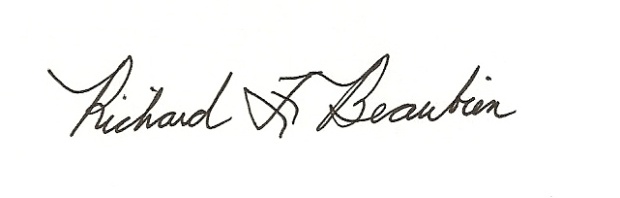 Richard F. Beaubien, P.E., PTOEChair-Southeast Michigan Regional Transportation Operations Coordinating Committeepc: 	All present